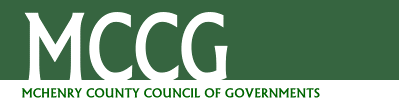 LOCAL GOVERNMENT MEMBERSMembership Application FormLocal Government:___________________________________________________________Primary Contact:____________________________________________________________Title:______________________________________________________________________Phone:__________________________________ Fax:_______________________________E-mail:_____________________________________________________________________Address:____________________________________________________________________	Please indicate if a member of your organization is interested in serving on a standing 	committee of the MCCG and provide his/her name and contact information:	____ Transportation Committee    ____  Legislative Committee    ____  Finance Committee	Name:_______________________________________________________	Phone Number:________________________________________________	E-mail:_______________________________________________________	Address:______________________________________________________Preferred mode of communication to receive information regarding MCCG:_____via E-mail_____via US Mail_____via FaxPlease complete this form and enclose a check for $500.Please remit payment to:McHenry County Council of Governments 44 N. Virginia Ave., Suite 2ACrystal Lake, IL 60014Thank you for your support of the MCCG.